Столична общинадирекция „Спорт и младежки дейности“Център за подкрепа на личностно развитие - СПОРТНА ШКОЛА СОФИЯ„Спортна София - 2000“ ЕАД; Национални федерации и спортни клубовеПРОГРАМА „ВАКАНЦИЯ“ от 19 юни до 31 юли 2023 годинаПрограма „Ваканция“ се организира от Столична община, Дирекция „Спорт и младежки дейности“ и общински Център за подкрепа на личностното развитие „Спортна школа – София“ в партньорство със  „Спортна София - 2000“ ЕАД, Национални спортни федерации, спортни клубове и неправителствени организации. Инициативата е свързана с предстоящата лятна ваканция и включва свободен и безплатен достъп до разнообразни занимания по различни видове спорт, спортни активности, туризъм, лечебна изправителна гимнастика, занимания по интереси, фитнес занимания на открито и др., които ще се проведат от 20 юни до 31 юли 2023 г., включително. Предназначена е за деца и ученици от 6 до 18 години, при възможност и включване на родители, младежи 15-29 години, придружители.СПОРТНИ ЗАНИМАНИЯ СЪС СВОБОДЕН ДОСТЪП, провеждани от квалифицирани специалисти, представители на: ЦПЛР „Спортна школа  - София“; БФ Народна топка - България, спортни клубове и др.ОФИЦИАЛНОТО ОТКРИВАНЕ НА ПРОГРАМА „ВАКАНЦИЯ“ ЩЕ СЕ СЪСТОИ НА 19 юни 2023г. /понеделник/, ОТ 10.30 ДО 13.00 часа, В СПОРТЕН КОМПЛЕКС „СПОРТНА СОФИЯ 2000“, ЗОНА Б - 5, ул. БЪЛГАРСКА МОРАВА“ № 2, ПАРК „ВЪЗРАЖДАНЕ.Главни координатори:Столична община, дирекция „ Спорт и младежки дейности“ ЦПЛР – Спортна школа „София“ За повече информация: д-я „Спорт и младежки дейности“ - тел. за контакт: 02/ 946 11 18; e- mail: vlikova@sofia.bg; tfileva@sofia.bg - Валентина Ликова – моб. тел: 0884 322 644; - Теодора Филева – моб. тел: 0884 322 642ЦПЛР „Спортна школа – София“  -  сл. тел. 02/ 958 29 08; моб. тел. +359 884 801 775      е-mail: USSH@abv.bg; sonia_hr@abv.bg Искате да играете волейбол, заповядайте при нас!Ръководител на заниманията: ЦПЛР – Спортна школа София           мини волейбол;                                                    плажен волейбол; 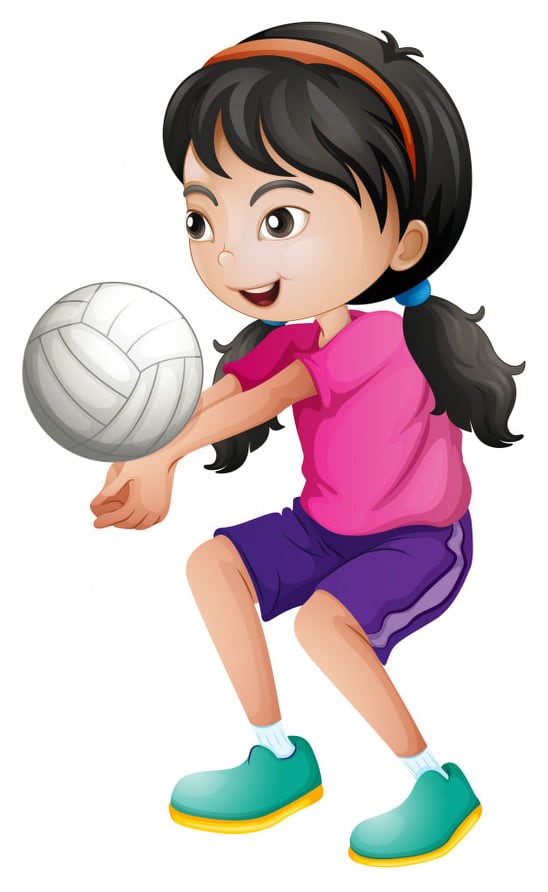 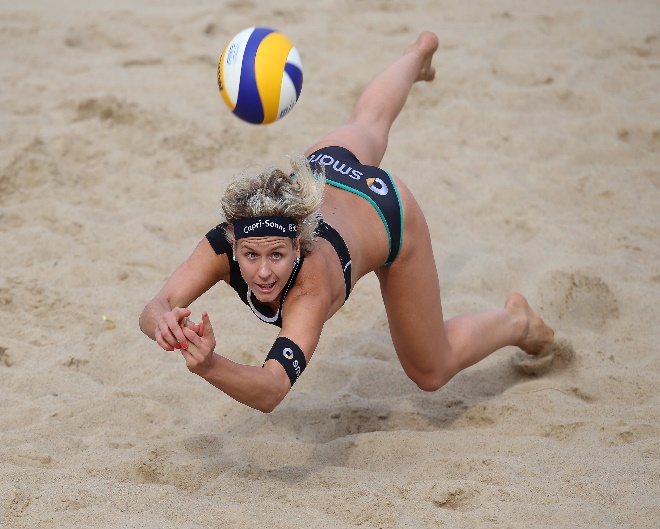 Искате да играете БАСКЕТБОЛ, заповядайте при нас!Ръководител на заниманията: Милена Савова, ЦПЛР – Спортна школа София       Баскетбол		  Баскетбол 3 на 3              Мини баскетбол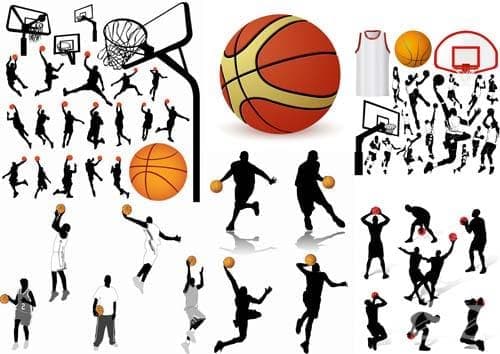 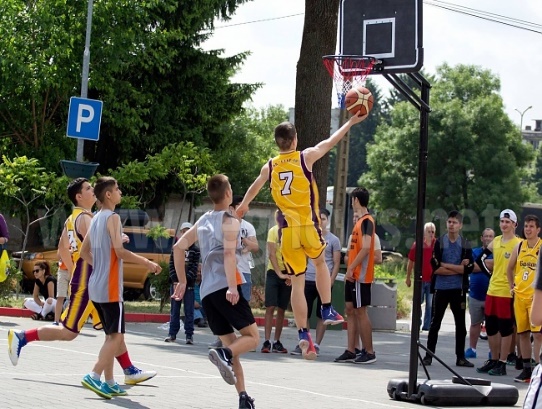 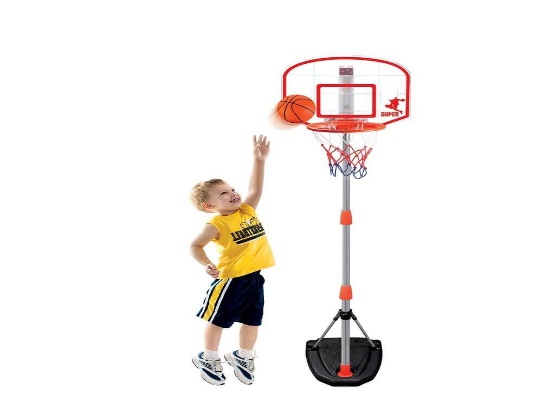 Искате да играете НАРОДНА ТОПКА/ДОДЖБОЛ/, заповядайте при нас!Ръководител на заниманията; Константин Миладинов, Федерация „Народна топка – България“                      НАРОДНА ТОПКА						ДОДЖБОЛ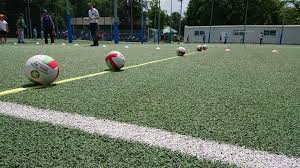 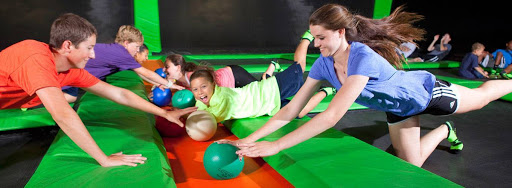 - Искате да играете БАДМИНТОН и Тенис на маса, заповядайте при нас!    Ръководител на заниманията: Ивайла Боева, ЦПЛР – Спортна школа София                         БАДМИНТОН						ТЕНИС НА МАСА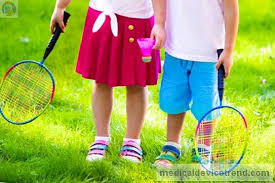 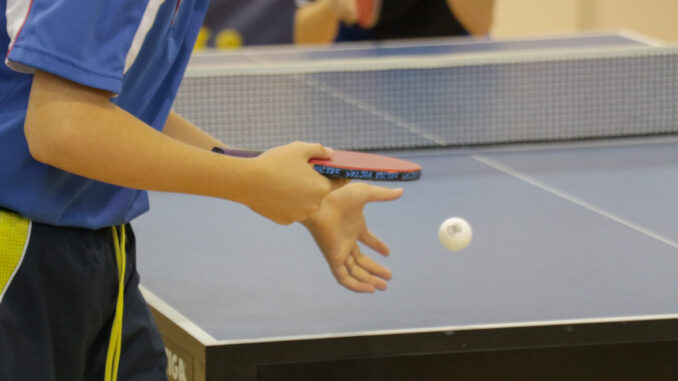 Искате да се забавлявате с Подвижни, щафетни игри и лека атлетика, заповядайте при нас!       Ръководител на заниманията: Стефка Райчева, ЦПЛР – Спортна школа София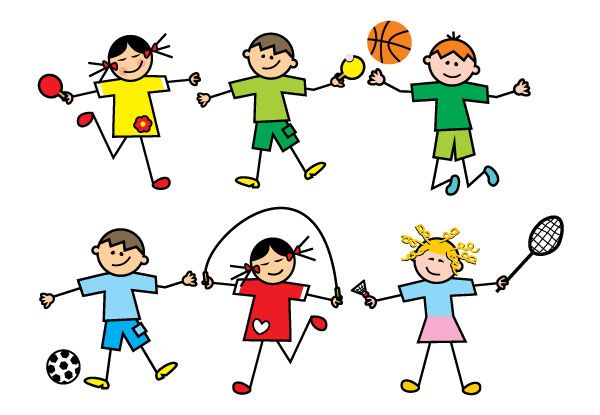 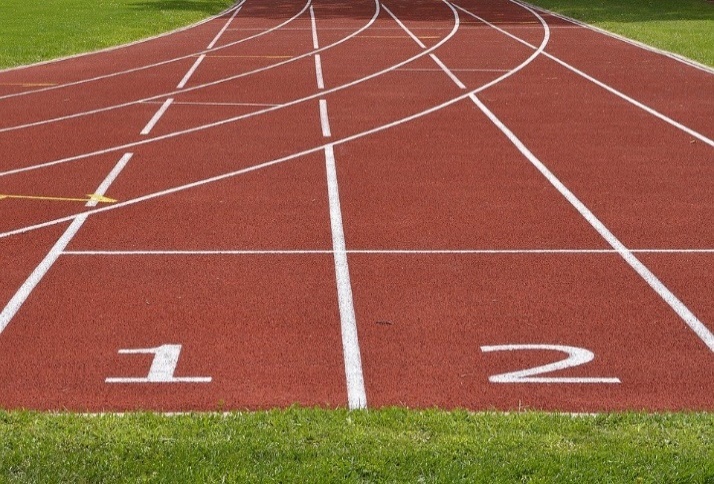 Ако искате да играете безопасно, забавно и без контакт с противника, ако искате да се забавлявате цялото семейство, без разлика във възрастта, ЗАПОВЯДАЙТЕ да играем ТЪЧ РЪГБИ!/Тъч-ръгби е безконтактна версия на играта ръгби/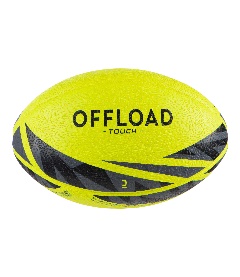 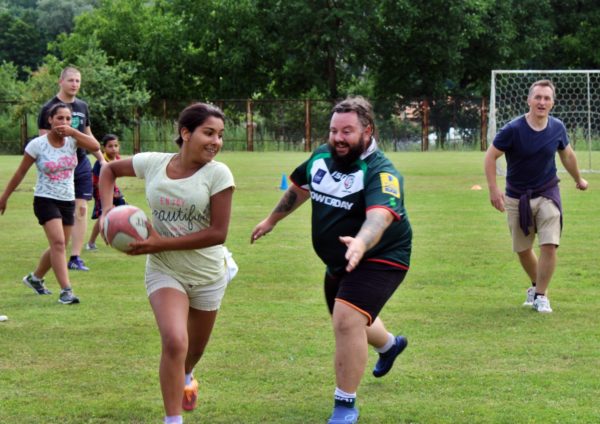 Искате да играете ФУТБОЛ, заповядайте при нас!Ръководители на заниманията: лицензирани треньори по футбол 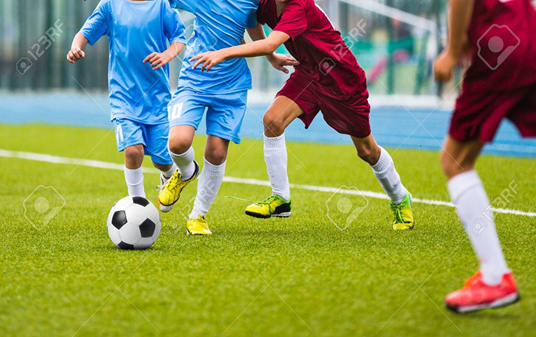 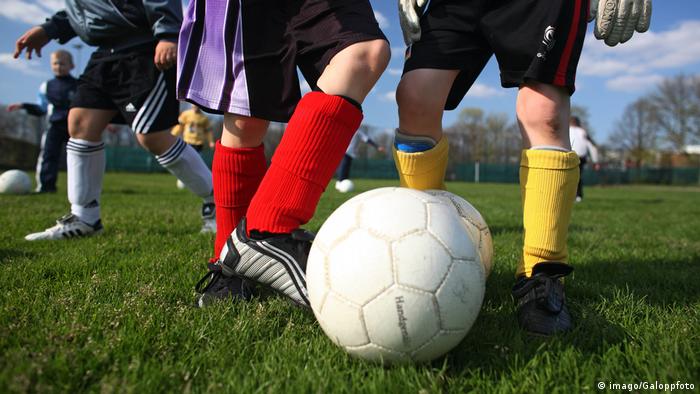 ПРАВИЛА и условия за ползване на откритите спортни терени на територията на Спортен комплекс Зона Б – 5, Спортен комплекс „Борисова градина“ВАЖНО: в заниманията могат да участват клинично здрави деца, ученици и младежи. Ще бъдат осигурени медицински консумативи за първа помощ – спирт, марли, лепенки, бинт, дезинфектанти, антибиотичен спрей, йодасепт и др. Организаторите не осигуряват присъствие на мед. лице, като всеки родител/ участник  декларира че е запознат с условията за включване в заниманията!-  регистрация за участие в заниманията - на входа на комплекса, 15-20 минути преди началният час на заниманията се попълва декларация от родител/участник; - в комплекса има осигурен достъп до санитарни помещения /тоалетни, мивки/ и съблекални с душове;- на всички желаещи да се включат в заниманията по Програма „Ваканция“ се препоръчва да участват с подходяща спортна екипировка, чисти спортни обувки – маратонки, спортни обувки, подходящи за изкуствена тревна настилка;- спортните терени се посещават само за участие в заниманията, като след приключването ползваните спортни пособия се предават на координатора за съответния спорт и се напуска спортния комплекс; - организаторите не носят отговорност за загубени или забравени вещи /телефони, сп. екипировка и др./-  разрешава се практикуване на спорт и спортни активности, без състезателен характер и без публика.;ДЕНЧАСОВИ ГРАФИК„Спортна София 2000“ ЕАДСПОРТЕН ОБЕКТ – „Спортен комплекс Зона Б 5“Парк „Възраждане“понеделниксрядапетък    9.00 – 11.00 ч.СПОРТНИ ТЕРЕНИ, за провеждане на спортни занимания и активности от квалифицирани специалисти по спорт:Игрище за футбол – занимания Тъч /само сряда и петък/Игрища за Плажен волейбол – занимания мини волейбол, плажен волейбол, бадминтон и народна топка.Детско  игрище – занимания по лека атлетика/ подвижни и щафетни игри, петанк /; занимания по народна топкаИгрище за Баскетбол / мини баскетбол; баскетбол три на три и баскетбол/Бадминтон - свободно пространство до детска площадкаДетска площадка - свободен достъпТенис маси – свободен достъп Понеделниквторникчетвъртък  09.00 – 10.30 ч.      -   Игрище за футбол – занимания по футбол, ръководени от  квалифицирани специалисти – треньори по футболчетвъртък 20.00 – 21.00 ч.  -   Игрище за баскетбол – свободни занимания за ученици и младежи на възраст от 15 до 29 години ДЕНЧАСОВИ ГРАФИК„Спортна София 2000“ ЕАДСПОРТЕН ОБЕКТ - Спортен комплекс Парк „Борисова градина“Всеки делничен ден 09.00 - 11.00 ч.- Тенис маси – свободен достъп /свободни занимания /две тенис маси/петък09.00 - 11.00 ч. -     Детско игрище– свободен достъп – щафетни, подвижни игри, бадминтон